Тренер – преподаватель: Пуляевский Иван ВалерьевичПЛАН – КОНСПЕКТ УЧЕБНО-ТРЕНИРОВОЧНОГО ЗАНЯТИЯ ПО ДЗЮДО ГРУППА НАЧАЛЬНОЙ ПОДГОТОВКИ СВЫШЕ 1 ГОДА Тема:  Общая физическая подготовка.Тип занятий: Практическое занятие.Цель урока: Создание условий для раскрытия физического и духовного потенциала личности средствами борьбы дзюдо.Содействовать полноценному физическому развитию учащихся, по средствам выполнения силовых упражнений. Задачи:1.  укреплять здоровье и гармонично развивать все системы организма детей; 2. формировать потребность к занятию спортом (вообще) и ведению здорового образа жизни;3.  овладевать  основами техники выполнения обширного комплекса физических упражнений и осваивать технику подвижных  игр;4.  воспитывать трудолюбие детей;5. совершенствовать физические качества (с преимущественной направленностью на развитие быстроты, ловкости и гибкости);6. формировать волевые и морально-этические качества личности детей;Инвентарь:  отсутствует (только жгут)Место проведения: занятие проводится в домашних условиях.Часть занятийСодержаниеДозировкаПодготовительная часть.Основная часть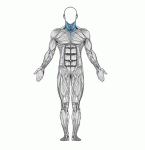 Разминка: Перед любыми занятиями физической культурой очень важно разогреть все мышцы для предотвращения травм.Мышцы шеи.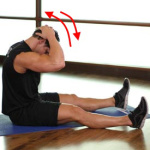 Подъём головы сидя.а) Растяжка 10-15 минСоздавайте нагрузку так, чтоб вы смогли выполнить 12-15 повторений и не больше.Опустите голову и слегка придавите рукой до первых проявлений боли, удерживайте 5 секунд.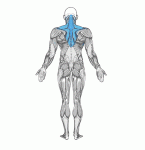 Трапециевидные мышцы плеча.а) Подъём плечей вверх с жгутомб) Растяжка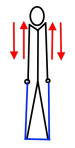   Создавайте нагрузку жгутом так, чтоб вы смогли выполнить 12-15 повторений и не больше. Руки прямые, плечи поднимаются к плечам.Возьмитесь за основание спинки стула и наклонитесь в перёд выпрямив спину, до первых проявлений боли, удерживайте 5 секунд.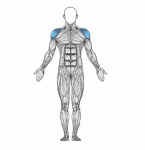 Дельтовидные мышцы плеча.а) Разводка рук в стороны с жгутом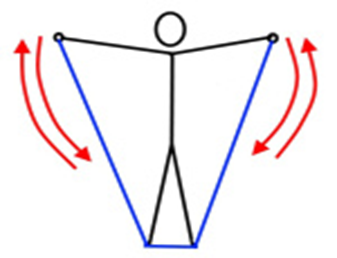 б) РастяжкаСоздавайте нагрузку жгутом так, чтоб вы смогли выполнить 12-15 повторений и не больше. Руки слегка согнуты в локтях Возьмитесь за основание спинки стула и наклонитесь вперёд выпрямив спину, до первых проявлений боли, удерживайте 5 секунд.Учикоми с жгутом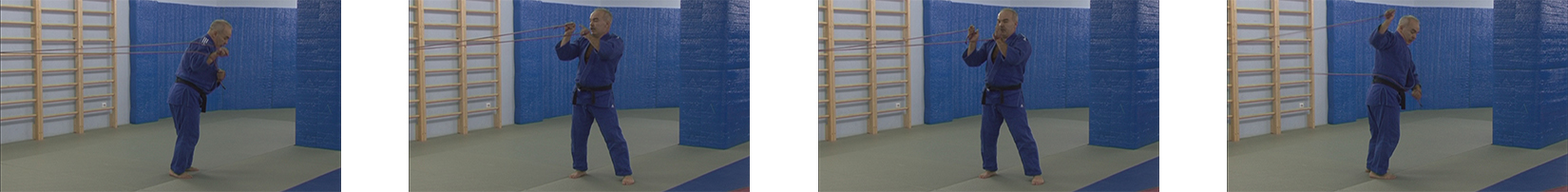 Сделать 15 раз в правую сторону, а затем 15 раз в левую, не отпуская «жгут» и сохраняя ее напряжение. 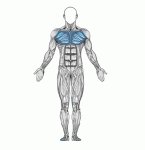 Грудные мышцы. Отжимания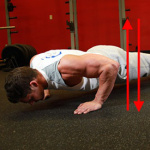 а) РастяжкаСтарайтесь держать локти направленными наружу 20-50 раз, ладони шире плеч.Разведите прямые руки в стороны до первых проявлений боли, удерживайте 5 секунд.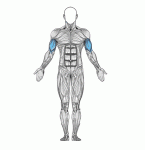 Двуглавая мышца плеча (бицепс).Сгибание рук стоя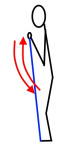 а)  РастяжкаСоздавайте нагрузку жгутом так, чтоб вы смогли выполнить 12-15 повторений и не больше. Старайтесь не двигать локтями.Держите руки прямыми и старайтесь как можно ниже присесть. Садитесь до первых проявлений боли, удерживайте 5 секунд.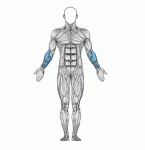 Сгибатели кистей рук (предплечье). Сгибание кистей в упоре.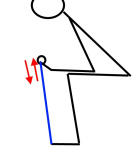 а) РастяжкаПоложите руки на колени, создавайте нагрузку жгутом так, чтоб вы смогли выполнить 25-30 повторений и не больше. Старайтесь не двигать руками.Держите руки прямыми и старайтесь как можно ниже присесть. Садитесь до первых проявлений боли, удерживайте 5 секунд.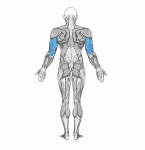 Трёхглавая мышца плеча (трицепс) Обратные отжимания в упоре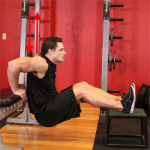 а)РастяжкаСтарайтесь держать локти направленными назад, полностью выпрямляя руки вверху 20-40 раз.Согните руку и заведите её как можно дальше за спину, помогая другой рукой до первых проявлений боли, удерживайте 5 секунд.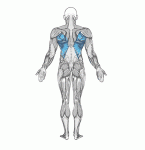 Широчайшие мышцы спины. Тяга сидя.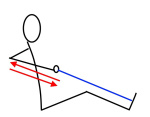 а)РастяжкаСоздавайте нагрузку жгутом так, чтоб вы смогли выполнить 12-15 повторений и не больше. Старайтесь держать локти выше.Согните руку и заведите её как можно дальше за спину, помогая другой рукой до первых проявлений боли, удерживайте 5 секунд. Помощь из вне не обязательна.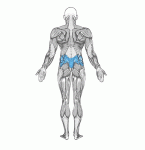 Нижняя часть прямых мышц спины (поясница).Разгибание туловища сидя.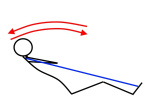 а)РастяжкаСоздавайте нагрузку жгутом так, чтоб вы смогли выполнить 12-15 повторений и не больше. Старайтесь держать спину прогнутой в пояснице.Сгруппируйтесь и крепко прижмите колени руками,  удерживайте 5 секунд.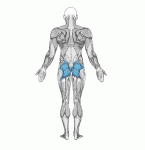 Ягодичные мышцы ног.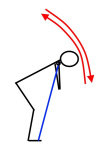  Разгибание туловища стоя.а) РастяжкаСоздавайте нагрузку жгутом так, чтоб вы смогли выполнить 12-15 повторений и не больше. Старайтесь держать спину прогнутой в пояснице и немного согните ноги в коленях.Согните ногу и крепко прижмите колено руками до первых проявлений боли,  удерживайте 5 секунд. Сразу вторую.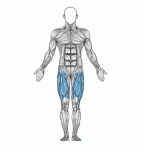 Четырёхглавая мышца бедра. Приседания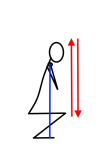 а)Растяжка Создавайте нагрузку жгутом так, чтоб вы смогли выполнить 12-15 повторений и не больше. Старайтесь держать спину прогнутой в пояснице и опускайтесь глубоко, но не полностью.Согните ногу и как можно сильнее подтяните к себе до первых проявлений боли,  удерживайте 5 секунд. Сразу вторую.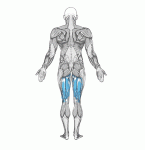 Двуглавая мышца бедра. Сгибание ног стоя а)Растяжка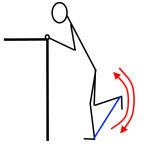 Создавайте нагрузку жгутом так, чтоб вы смогли выполнить 12-15 повторений и не больше. Опускайте ногу плавнее чем подымаете. Сразу другую.Поднимите согнутую ногу, обхватите её, за тем разогните до первых проявлений боли,  удерживайте 5 секунд. Сразу вторую.Заключительная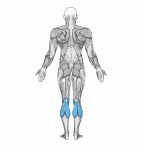 Икроножные мышцы.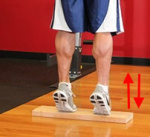  Подъём на носкиа)РастяжкаСоздавайте нагрузку так, чтоб вы смогли выполнить 50-70 повторений и не больше. Старайтесь держать спину прогнутой в пояснице и опускайтесь глубоко, но не полностью.Отодвигайте ногу назад до первых проявлений боли,  удерживайте 5 секунд. Сразу вторую.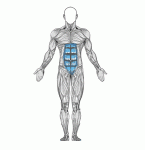 Мышцы брюшного пресса.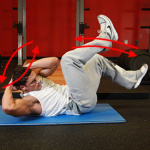  Воздушный велосипеда)РастяжкаПостарайтесь выполнить 30-50 повторений.Прогнитесь до первых проявлений боли,  удерживайтесь 5 секунд.